PréambuleDans le cadre de ses attributions, le Haut Commissariat au Plan réalise régulièrement des enquêtes et des Recensements dont les résultats sont diffusés auprès du grand public. La Direction Régionale composante intégrante du HCP jouerait le même rôle au niveau local. La mise à niveau du Système d’Information Régional et Local et les apports de la nouvelle constitution stipulent l’accès à l’information (cette information qui n’est plus un luxe ou restreinte à une catégorie sans une autre). L’accès à l’information est devenu un droit pour tous. Ces mutations ont déclenché la réflexion sur la valorisation des résultats des enquêtes réalisées par le HCP au niveau régional en publiant des rapports périodiques pour répondre à une demande de plus en plus accrue de l’information statistique.Aussi, la conjoncture actuelle marquée par la mise en place d’une régionalisation avancée, interpelle tous les acteurs de développement et particulièrement les producteurs et les utilisateurs de l’information statistique. C’est dans ce cadre que la Direction Régionale réalise de façon régulière, des monographies, des études et des rapports concernant les différents aspects de la vie économique et social au niveau de la région en exploitant, soit les statistiques sous produites des activités administratives , soit les résultats des enquêtes statistiques réalisées sur les prix, l’emploi et autres thèmes.Ce rapport est le fruit d’un travail collectif qui s’inscrit dans le cadre d’une chaîne de publications thématiques que la Direction Régionale à Rabat compte réaliser et publier.  Introduction La finalité des indices des prix consiste en général à mesurer d’une façon globale la variation des prix à un stade donné de commercialisation. Grâce à cette propriété, ils permettent de suivre la conjoncture économique, de faire des comparaisons dans le temps et dans l’espace et d’évaluer le pouvoir d’achat du consommateur.De par ses missions, le Haut Commissariat au Plan (HCP) réalise une enquête  permanente sur les prix à la consommation dont les données servent de base pour le calcul mensuel de l’Indice des Prix à la Consommation (IPC). Cet indice permet de mesurer, entre deux périodes, la variation du niveau général des prix des biens et des services acquis par la population de référence à des fins de consommation. Dans le présent rapport, nous rappelons d’abord les principales caractéristiques de l’indice des prix à la Consommation (IPC) : définition, aspects méthodologiques, formule de calcul, zones d’observation et points de vente ;  ensuite on va aborder les principaux résultats relatifs à cet indice et son évolution  au niveau de la ville de Rabat par  rapport au Maroc et par  rapport aux autres villes du Royaume durant l’année 2014.Définition et objectifs de l’IPC 	I.1. Définition   L’Indice des Prix à la Consommation est un indicateur social et économique couramment utilisé pour mesurer les variations dans le temps et dans l’espace du niveau général des prix des biens et services acquis ou utilisés par les ménages pour la consommation. C’est  une mesure synthétique des évolutions des prix de détail.II.2. ObjectifsL’Indice des Prix à la Consommation sert à des fins très diverses, telles que :mesurer la variation relative entre deux périodes des prix de détail ;fournir une mesure moyenne de l’inflation de l’ensemble de l’économie ;élaborer et évaluer la politique monétaire et fiscale, ainsi que les politiques commerciales et le taux de change ;analyser  la conjoncture économique et actualiser  les différentes séries et agrégats économiques.Aspects méthodologiques de l’IPC	II.1. Population de référenceLa population de l’indice est constituée de  l’ensemble de la population urbaine.	II.2. Panier de l’indiceLa composition du panier de référence est basée sur un choix raisonné à partir des données détaillées de l’Enquête Nationale de Consommation et des Dépenses des ménages de 2001. Ce panier contient 478 produits   et 1067 variétés représentant la majorité des produits consommés par la population urbaine. Ces produits sont classés en 12 divisions et 41 groupes. 	II.3. Champ géographiqueL’enquête mensuelle sur les prix de détail se déroule dans 17 villes représentant les 16 régions du Royaume à savoir : Agadir, Casablanca, Fès, Kenitra, Marrakech, Oujda, Rabat, Tétouan, Meknès, Tanger , Laâyoune, Al Hoceima, Settat, Béni Mellal, Safi, Guelmim et Dakhla. Le choix de ces villes a été basé sur plusieurs critères dont notamment : La représentativité régionale ;L’importance de la ville	II.4. Coefficients de pondérationLes  coefficients  de  pondération relatifs aux 12 divisions de l’IPC représentent la structure des dépenses de consommation des ménages urbains pour chaque région. Ils sont  calculés  sur  la  base  des  données  de  l’Enquête  Nationale  sur  la  Consommation  et  les Dépenses  des  Ménages  de  2001 et actualisés  par  les  données  provenant  de  l’Enquête  sur  les Revenus et les Niveaux de Vie des Ménages de 2007. 	Les coefficients de la ville de Rabat et du National sont présentés comme suit :	Tableau a : Les coefficients de pondération de  l’IPC par division de produits (en%): Rabat et Maroc                                                                                                                    Source : Direction de la  statistique	II.5. NomenclatureLes biens et services entrants dans le panier de l’indice sont classés dans des catégories similaires selon un système de classification hiérarchique : Divisions/Groupes/Classes/Sections/Produits/Variétés. Cette classification est compatible avec la version la plus récente de la nomenclature des fonctions de la consommation individuelle (COICOP: Classification of Individual Consumption to Prurpose) adoptée par la Commission de Statistique des Nations Unies. Cette nomenclature est  structurée en 12 divisions, 41 groupes, 88 classes et 112 sections comme suit : Tableau b : Nomenclature des biens et services  par divisions et groupes()  	II.6.   Périodicité de l’enquêteChaque mois l’enquête des prix se déroule par le biais d’interviews directs auprès des points de vente selon un programme établi à l’avance et à des moments bien précis de la journée tout en respectant la description exacte de la variété du produit à observer. Ainsi la périodicité d’observation des produits varie selon la nature des produits en question et selon leur importance dans les habitudes de consommation de la population. A cet effet, on distingue trois types d’observations :Observations hebdomadaires concernent les produits alimentaires frais,Observations mensuelles  concernent : les produits alimentaires non frais, les boissons alcoolisées, les articles d’habillement et chaussures, logement, gaz, eau et électricité, les meubles et articles de ménages, la santé, le transport, la communication, loisirs et culture, l’enseignement, les restaurants et hôtels, les biens et services divers ,Observations relatives au loyer.	II.7.  Cas du loyer Le loyer est un groupe qui fait partie de la division Logement, eau, gaz, électricité et autres combustibles. La taille  de l’échantillon du loyer de l’indice est de 589 locataires au niveau de la région de Rabat-Salé-Zemmour-Zaer soit 12% de l’échantillon national. Cet échantillon  a été réparti en six sous-échantillons constitués selon 12 strates définies comme suit :S1 : Appartement de 2 pièces ;S2 : Appartement de 3 pièces ;S3 : Appartement de 4 pièces ;S4 : Maison marocaine moderne d’une pièce ;S5 : Maison marocaine moderne de 2 pièces ;S6 : Maison marocaine moderne de 3 pièces ;S7 : Maison marocaine moderne de 4 pièces ;S8 : Maison marocaine traditionnelle d’une pièce ;S9 : Maison marocaine traditionnelle de 2 pièces ;S10 : Maison marocaine traditionnelle de 3 pièces ;S11 : Maison marocaine traditionnelle de 4 pièces ;S12 : Villa.L’observation des prix du loyer effectivement payés par les locataires se déroule mensuellement à l’aide d’une interview  directe des ménages au niveau de la ville de Rabat et la ville de Salé, en alternance semestrielle (en raison d’un lot par mois), auprès des six lots contenant chacun environ 98 logements. La répartition des six sous-échantillons par strate est présentée dans le tableau ci-dessous :               Tableau c : Répartition des sous-échantillons enquêtés selon les strates Formule de calculLe calcul de l’IPC se base sur le rapport entre les prix courants observés périodiquement et les prix de base définis à partir des observations effectuées au cours de l’année de base 2006. Par convention, on affecte à l’indice de l’année de base la valeur 100 alors que  les indices courants sont rapportés à cette valeur de référence pour avoir l’évolution des prix entre les deux périodes. La  formule appliquée pour le calcul de l’indice est celle de « Laspeyres  en  chaîne ».Cette formule offre la possibilité d’actualiser le panier des produits et les coefficients de pondération. Elle permet aussi de résoudre le problème induit par les produits saisonniers.Les indices sont calculés mensuellement au niveau de chaque ville à tous les niveaux de la nomenclature. L’indice national est calculé sur la base des données collectées au niveau  des 17 villes. Relevé des prix au niveau de la région de R-S-Z-Z 	IV.1.  Zones d’observationSur la base de la dispersion des concentrations des points de vente, de l’hétérogénéité  des quartiers, de la nature des biens et services commercialisés et du type d’activité commerciale,  la ville de Rabat a été répartie en 3 zones et la ville de Salé a été considérée comme  une seule zone. En plus d’une 5ème zone relative aux grandes surfaces. Les cinq zones peuvent être présentées comme suit :Zone 1 : Regroupe l’ancienne Médina (Bab el Had), les quartiers de                            l’Océan, Diour Ejamaa, Centre ville et Hassan ;                Zone 2 : Regroupe les quartiers d’Akkari, Agdal et  Yacoub El Mansour ;Zone3 : Regroupe les quartiers de Youssoufia, Takaddoum et Hay  Riyad;Zone 4 : Regroupe l’ancienne médina et les alentours de la ville de  Salé ;Zone 5 : Centre commercial Marjane Hay Riyad. 	IV.2.  Points de vente Le  choix  des  points  de  vente  a  été  effectué  de  manière  à  assurer  une  bonne  représentativité des produits de consommation. Ce champ a été élargi pour inclure les grandes surfaces. Au niveau de la ville de Rabat le nombre des points de vente s’élève à 480 points répartis comme suit :Tableau d : Nombre de points de vente par zoneEvolution de l’IPC durant l’année 2016	V.1.  Evolution mensuelle de l’indiceLa lecture du graphique ci-dessus, montre que l’IPC a varié au cours de l’année 2016 de la même tendance vers la hausse que ce soit pour la ville de Rabat qu’au niveau National. Il est  passé de 113,3 points en Janvier à 115,5 en Décembre contre 115,3 et 117,5 à l’échelle nationale soit respectivement une variation de +1,94 % et +1,90%.  	V.2.  Ecart mensuel de l’IPC entre Rabat et le Maroc	Le graphique ci-dessus, montre que le niveau mensuel de l’IPC général de la ville de  Rabat durant l’année 2016 est  en dessous de celui atteint au niveau National avec des écarts variant dans une fourchette d’un minimum de 1,5 enregistré au cours de mois de février  et d’un  maximum de 2,5 enregistré au cours de mois de juillet et d’août. 	V.3. Evolution annuelle de l’indice       Tableau e : Evolution de l’IPC annuel par division de produits          2015-2016Au terme de l’année 2016, l’indice annuel moyen à Rabat a évolué de 1,8%  par rapport à celui de l’année 2015 contre 1,7%  au niveau national. Cette variation résulte d’une hausse de l’indice des prix des produits alimentaires de 3,2 % et des produits non alimentaires de 0,8 % (contre respectivement  +2,8 % et +0,8 % à l’échelle nationale).	Concernant  les produits alimentaires, la hausse de son indice  est due à l’évolution de l’indice de la division « Produits alimentaires et boissons non alcoolisées » de 3,3% et de la division  « Boissons alcoolisées, tabac et stupéfiants » de 1,6% contre respectivement  2,8 % et 1,5 % au niveau national.L’augmentation de l’indice de la division « Produits alimentaires et boissons non alcoolisées » est due essentiellement à une progression des classes « Légumes», « Fruits », « Poissons et fruits de mer », « Lait, fromage et œufs », « Café, thé et cacao », « Produits alimentaires N.C.A », «Viande », « Eaux minérales et boissons rafraichissantes », «Sucre et confiserie » et « Huiles et graisses »  avec des variations respectives de 7,7% , 6,7% , 5,3% , 5,1% , 4,9% , 4,7% , 3,2% , 0,9% , 0,7% et 0,3% d’une part, et à une régression de l’indice des prix du « Pain et céréales de  0,2 % d’autre part.() 	Quant à l’indice de la division « Boissons alcoolisées, Tabac et Stupéfiants », il a connu une évolution de 1,6% imputée principalement à une augmentation de l’indice des prix des classes « Boissons alcoolisées » et « Tabac » avec respectivement 2,4% et 1,6.Pour les produits non alimentaires, la hausse de son indice est due essentiellement à des variations touchant la majorité de ses divisions présentée comme suit :Article d’habillement et chaussures : l’indice de cette division a évolué de  0,2 %, cette augmentation  est expliquée par la stagnation des prix  des « Articles d’habillement » et de la hausse des prix des « Chaussures » de 0,8% ;Logement, eau, électricité et autres combustibles : l’indice annuel moyen de cette division a connu une augmentation de 1,3% due essentiellement à la hausse des prix des groupes « Electricité, gaz et autres combustibles » avec 2,2%, «l’Entretien et réparation de logement » avec 1,2%, « loyers effectifs » avec 0,9%  et à la stagnation des prix de « Alimentation en eau et services divers liés au logement »;Meubles, articles de ménages et entretien courant du foyer : dans cette division, l’indice a progressé de 0,5% entre 2015 et 2016. Cette évolution est expliquée par la hausse des prix des groupes « Meubles, articles d’ameublement, tapis et autres revêtement » avec 4,0% , «Verrerie, vaisselle et ustensiles de ménage » avec 1,3%, « Articles de ménage en textiles » avec 0,7%, «Outillage et autre matériel pour la maison » avec 0,3% et « Appareils ménagers » avec 0,2% d’une part, et par la baisse des prix de groupe « Biens et services liés à l’entretien courant du foyer » avec 1,0% ;Santé : l’indice annuel de cette division a reculé de 0,1%, cette diminution est due essentiellement à la régression des prix des « produits, appareils et matériels médicaux » de 0,2% et à la stagnation des prix des  « Services ambulatoires » et ceux des « Services hospitaliers »; Transports : au terme de l’année 2016, l’indice de la division « Transports » a connu une baisse de 0,1% par rapport à l’année 2015. Cette variation est le résultat de la diminution  des prix des « Dépenses d’utilisation des véhicules » de 1,2,%  d’une part, et de l’augmentation des prix des « Achats des véhicules » avec un pourcentage de 0,3% ainsi que des « Services de transport » avec 0,2% d’autre part ;Communications : l’indice de cette division a enregistré une baisse  de 0,3%  due essentiellement à la diminution des prix du « Matériel de téléphone et de télécopie » de 0,7% d’une part, et à la hausse des prix des « Services postaux» de 0,7%  et  à la stabilité des prix des « Services de téléphone et de télécopie »  d’autre part;Loisirs et culture : l’indice de cette division a augmenté de 0,9% durant l’année 2016 par rapport à l’année précédente, cette variation est imputée principalement à une progression des prix des « Forfaits touristiques » et « Journaux, livres et articles de papeterie » respectivement de 2,8% et 2,3% d’une part, et à la régression des prix des « Matériel audiovisuel, photographique et de traitement de l’information » de 0,1% et ceux des « Autres articles et matériel de loisirs, de jardinage et animaux de compagnie » de 0,5%  d’autre part. Alors que le groupe des « Services récréatifs et culturels » n’a pas connu de changement ; Enseignement : l’indice de cette division a enregistré une évolution de 4,5% due essentiellement à la hausse des prix de « l’Enseignement préélémentaire et primaire », de « l’Enseignement secondaire » et de « l’Enseignement postsecondaire non supérieur » respectivement avec 5,5% , 1,7% et 0,6% d’une part , et à la stagnation des prix de « l’Enseignement supérieur » ;Restaurants et hôtels : l’indice de cette division a enregistré une stagnation due à la stabilité des prix des «Services de restauration » et à l’évolution  des prix des « Services d’hébergement » avec un pourcentage de 2,1% ;Biens et services divers : l’indice de cette division a connu une évolution de 0,6%. Cette variation  est due essentiellement  à l’augmentation des prix des « Soins corporels » et des « Effets personnels N.C.A » de 0,2%,   alors que es autres types des biens et services divers n’ont pas connu de changement.Evolution de l’IPC durant la période 2006-2016	VI.1. Inflation moyenne durant la période 2006 et 2016	La lecture des données (graphique ci-dessus) relatives à la période 2006-2016, montre que l’évolution de l’inflation annuelle a été caractérisée par la même tendance à la hausse modérée que ce soit pour la Maroc que pour la ville de Rabat avec un taux moyen variant aux alentours de 1,6% pour le Maroc et de 1,4%  pour Rabat. De telles fluctuations permettent de ressortir 5 périodes de variations :1ère Période s’étalant sur la période 2006-2008, a été marquée par une tendance à la hausse avec un taux d’inflation moyen aux alentours de 3,0% au niveau de la ville de Rabat et à l’échelle nationale; 2ème période couvrant la période 2008-2011, a été  marquée par une tendance générale vers la baisse en passant de 0,5% entre l’année 2008 et 2009 à 0,3% entre 2010 et 2011 pour la ville de Rabat, contre 1,0% et 0,9% au niveau national ;3ème période couvrant la période 2011-2013, a été caractérisée par une reprise vers la hausse en passant de 0,6% entre 2011 et 2012 à 1,9% entre 2012 et 2013 pour la ville de Rabat, contre respectivement 1,3% et 1,.9% à l’échelle nationale ;4ème période couvrant la période 2013-2014, a été caractérisée par une reprise de la baisse avec un taux de variation  de 0,9%  au niveau de la ville de Rabat contre 0,4% au niveau du Maroc ;5ème période couvrant la période 2014-2016, a été marquée par une reprise vers la hausse en passant de 1,4% entre 2014 et 2015  à 1,7% entre 2015-2016 pour la ville de Rabat contre respectivement 1,6% et 1,8 % au niveau national.	VI.2. Ecart de l’inflation durant la période 2006 et 2016Le graphique, ci-dessus, montre qu’à l’exception de la période 2013-2014 d’où le niveau annuel de l’inflation de la ville de rabat est en dessus du national avec un écart négatif de 0,5 points, en général le niveau annuel de l’inflation de la ville de Rabat est en dessous de celui atteint à l’échelle nationale avec des écarts qui varient entre une égalité (0,0)  et (0,7)  points durant la période 2006-2016. De telles variations  permettent de ressortir 2 périodes d’écart à savoir :1ère Période couvrant  la période 2006-2008, a été marquée par un écart faible  de 0,1 points;2ème période s’étalant sur la période 2008-2016, a été  marquée par :   *un écart  élevé de 0,5 points entre 2008-2009 ;   *un retour vers l’écart faible de 0,1 points entre 2009-2010 ;   *une reprise vers la  hausse (écart élevé) entre 2010 et 2012       avec des écarts moyens de 0,6 et 0,7 points ;   *une égalité entre 2012 et 2013 ;   *une reprise vers la baisse entre 2013 et 2014 avec un écart négatif        de 0,5 points ;   *une reprise vers la  hausse entre 2014 et 2016 avec des écarts       moyens respectivement de 0,2 points entre 2014 et 2015 et 0,1 points      entre les deux dernières années 2015 et2016.VII. Positionnement des villes selon l’IPC entre 2015 et 2016	VII.1. Position des villes par rapport au National 2015-2016	En comparant les 17 villes au National entre 2015 et 2016, on constate que :Les villes qui ont connu un taux d’inflation inférieur à celui atteint à l’échelle nationale sont : Oujda,  Kénitra, Laayoun, Guelmim, Safi, Casablanca, Fès et Tétouan variant ainsi  dans une fourchette allant de 0,9% à 1,6%;La ville de Marrakech a connu un taux d’inflation similaire à celui du Maroc soit un pourcentage de 0,7% ;Les villes qui ont connu un taux d’inflation dépassant le National sont : Rabat, Tanger, Settat, Agadir, Meknès, Dakhla, Beni mellal et El Hoceima et  avec des taux moyens allant de 1,8% à 2,3%. Le graphique ci-dessus fait ressortir ces variations inter-villes.	VII.2. Position de Rabat par rapport aux autres villes                                         2015-2016	Les données  du graphique ci-dessus  montrent que la majorité des villes ont enregistré un taux d’inflation positif, au cours de l’année 2016 par rapport à l’année 2015, avec des pourcentages allants de +0,9% à +2,3%. Signalons qu’à l’exception de la ville de Marrakech qui a enregistré un taux d’inflation similaire à celui du National, la ville de Rabat compte parmi les villes qui ont enregistré un taux d’inflation supérieur à celui  atteint à l’échelle nationale soit 1,8% contre 1,7%. VII.3. Rythme de l’inflation des villes par rapport à                         l’inflation nationale 2015-2016 Tableau f : Inflation générale par villes en (%) 2015-2016Avec un écart positif d’ordre (0,1) points, la ville de  Rabat comptait parmi les huit villes dont le taux d’inflation annuel a évolué d’un rythme supérieur à  celui atteint à l’échelle nationale devancée ainsi par les villes de Tanger, Settat, Agadir, Meknès, Dakhla, Beni Mellal et El Houceima avec des écarts allant de (0,1) à (0,6) points. Excepté la ville de Marrakech qui a enregistré une inflation annuelle similaire à celle de la Nation, les autres villes ont connu un taux d’inflation annuel inférieur à celui atteint au niveau national avec des écarts allant de (-0,8) à (-0,1) points.	VII.4. Position de la ville de Rabat  par rapport au Maroc                    2006- 2016Tableau g : Inflation moyenne par villes (période 2006-2016)	Durant la période 2006-2016, le taux moyen d’inflation au niveau de la ville de Rabat a atteint 1,4% contre 1,6%  au niveau National. Et en comparant ce dernier à celui des 17 villes des différentes régions du Royaume  on constate  que :Les villes qui ont enregistré  un taux moyen d’inflation inférieur à celui atteint à l’échelle nationale sont : Safi, Agadir, Oujda, Rabat, Kenitra, Tetouan, Guelmim, Settat et Beni Mellal et variant ainsi dans une fourchette allant de 1,1%  à  1,5% ;Les villes de Fès, Marrakech, Laayoun et Dakhla ont   évolué de la même tendance que le Maroc avec un taux moyen de 1,6% ; Les villes qui ont connu un taux moyen d’inflation dépassant celui du National sont : El Houceima, Casablanca, Tanger et  Meknès  avec des taux moyens allant de 1,7% à 1,9%.        VII.5. Position de la ville de Rabat  par rapport aux autres                    villes 2006- 2016	Les données par villes (tableau ci-dessus) montrent que, durant la période 2006-2016, la ville de Rabat compte parmi les neuf villes dont les prix ont évolué d’un rythme inférieur à celui du Maroc avec un taux moyen d’inflation atteint 1,4% contre 1,6%, devançant  ainsi la ville de Safi avec 1,1% et devancée par  les autres villes avec un taux moyen variant entre 1,5% et 1,9%. 	VII.6. Ecart par rapport au National 2006- 2016	La période 2006-2016 (tableau ci-dessus) a été marquée par 3 types d’écarts de l’inflation moyenne des 17 villes par rapport à l’inflation Nationale :Ecart négatif concerne les villes qui ont enregistré une inflation moyenne inférieure  à celle enregistrée à l’échelle Nationale, ces villes sont : Safi, Agadir, Oujda, Rabat, Kenitra, Tetouan, Guelmim, Settat et Beni Mellal avec des écarts allant de (-0.5) à (-0.1) points; Ecart  nul se rapporte aux  villes de Fès, Marrakech Laâyoune, et Dakhla qui ont  enregistré un taux d’inflation moyen similaire à celui du Maroc;Ecart positif concerne les villes qui ont connu un taux d’inflation moyen supérieur à celui atteint au niveau national, ces villes sont: El Hoceima, Casablanca, Tanger et Meknès avec des écarts moyens allant dans une fourchette de (+0,1) à (+0,3) points.Conclusion	Au cours de l’année 2016, l’indice des prix à la consommation (IPC) de la ville de Rabat a augmenté de 1,8 % soit un niveau superieur que celui enregistré au niveau national 1,7%.	Parmi les 12 composants de l’indice, 8 ont augmenté, 3 ont démuni et 1 a stagné au niveau de la ville de Rabat contre 10 composants ont augmenté et 2 ont  démuni au niveau national,	La ville de Rabat compte parmi les villes les plus inflationnistes en 2016.ANNEXESTableau 1: Evolution de l’IPC par division de produits au niveau de Rabat et la Nation (Période 2008-2016)          Tableau 2: Evolution des variations de l’IPC par division de produits au           niveau de Rabat et la Nation (Période 2008-2016)  Tableau 3 : Evolution de l’IPC de la ville de Rabat par division, groupe et   classe de produits  (Période 2008-2016)  Tableau 4 : Indice annuel par villes période 2008-2016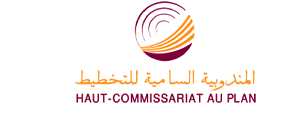   ، 07 زنقة إدريس الأكبر  - حسان- الرباط،      ص ب  8823 (+212 ) 5 37 73 42 84  / (+212 ) 5 37 73 42 97    (+212) 5 37 73 42 49 Division des produitsRégionMaroc01. Produits alimentaires et boissons non alcoolisées38,70441,45602.Boissons alcoolisées et tabacs38,70441,45603.Articles d'habillement et chaussures3,7263,94104. Logement, eau, électricité et autres combustibles15,38814,82205. Meubles, articles de ménages et entretien courant du foyer5,1904,87706.Santé4,6475,52407.Transport10,87311 ,36508.communication4,5213,52709.Loisirs et culture2,4352,19810.Enseignement5,0583,89511.Restaurants et hôtels3,3892,88512.Biens et services divers6,0695,51001. Produits alimentaires et boissons non alcoolisées01.1 Produits alimentaires01.2 Boissons non alcoolisées02. Boissons alcoolisées ,tabac et stupéfiants02.1 Boissons alcoolisées02.2 Tabac03. Articles d’habillement et chaussures 03.1 Articles d’habillement03.2 Chaussures04. Logement, eau, gaz, électricité et autres combustibles04.1. Loyers effectifs04.3. Entretien et réparation des logements04.4. Alimentation en eau et services divers lies au  logement04.5. Electricité, gaz et autres combustibles05. Meubles, articles de ménage et entretien  courant du foyer05.1. Meubles, articles d'ameublement, tapis et autres  revêtements de sol05.2. Articles de ménage en textiles05.3. Appareils ménagers05.4. Verrerie, vaisselle et ustensiles de ménage05.5. Outillage et autre matériel pour la maison et  le jardin05.6. Biens et services lies a l'entretien courant du foyer06. Santé06.1. Produits, appareils et matériels médicaux06.2. Services ambulatoires06.3. Services hospitaliers07. Transports07.1. Achat de véhicules07.2. Dépenses d'utilisation des véhicules07.3. Services de transport08.  Communications08.1. Services postaux08.2. Matériel de téléphonie et de télécopie08.3. Services de téléphonie et de télécopie09. Loisirs et culture09.1. Matériel audiovisuel, photographique et de   traitement de l'information09.3. Autres articles et matériel de loisirs, de jardinage et animaux de compagnie09.4. Services récréatifs et culturels09.5. Journaux, livres et articles de papeterie09.6. forfaits touristiques10. Enseignement10.1. Enseignement préélémentaire et primaire10.2. Enseignement secondaire10.3. Enseignement postsecondaire non supérieur10.4. Enseignement supérieur10.5. Enseignement non défini par niveau11. Restaurants et hôtels11.1. Services de restauration11.2. Services d'hébergement12. Biens et services divers12.1. Soins corporels12.3. Effets personnels non classes ailleurs12.5. Assurance12.7. Autres servicesStrateLot1Lot2Lot3Lot4Lot5Lot6TotalStrateJan-JuilletFév-AoûtMars-SeptAvril-OctMai-NovJuin-DécTotal1778778442111110111010633333442194161818181718105530282929283017461819181719181097443442218333332179233433181011243314111110003121000012Total9798981019897589DivisionsZ1Z2Z3Z4Z5(2)Total01. Produits alimentaires et boissons non alcoolisées                                                            35272620110802. Boissons alcoolisées, tabac et stupéfiants                                                                             31211703. Articles d’habillement et chaussures                                                                                     2718181517804. Logement, gaz, eau et électricité                                                                                          12791013805. Meubles, articles de ménages et entretien courant du foyer16268915906. Santé	1043211907. Transport14913714308. Communication433111109. Loisirs et culture19910914710. Enseignement543311511. Restaurants et hôtels42211912. Biens et services divers1491111145Total163119108891480Divisions RabatRabatRabatMarocMarocMarocDivisions 20152016Var%20152016Var%Produits alimentaires124,2128,23,2123,2126,62,8 01-Produits alimentaires et boissons non alcoolisées124,5128,63,3123,3126,82,8 02-Boissons alcoolisées, tabac et stupéfiants120,0121,91,6120,9122,71,5Produits non alimentaires106.0106,80,8109,5110,30,8 03-Articles d'habillement et chaussures101,7101,90,2112,9114,11,1 04-Logement, eau, gaz, électricité et autres combustibles111,6113,01,3112,8113,91,0 05-Meubles, articles de ménage et entretien courant du foyer110,7111,30,5108,6109,20,6 06-Santé101,5101,4-0,1104,2104,50,3 07-Transports106,5106,4-0,1109,0108,9-0,1 08-Communications62,462,2-0,359,659,5-0,2 09-Loisirs et culture98,699,50,996,798,21,6 10-Enseignement122,9127,84,0139,5142,72,3 11-Restaurants et hôtels112,9112,90,0122,5125,62,5 12-Biens et services divers110,3110,40,1114,1117,30,2GENERAL113,0115,11,8115,2117,11,7CodeVillesIndices moyens annuelsIndices moyens annuelsInflation générale 2015-2016Ecart par rapport au NationalCodeVilles20152016Inflation générale 2015-2016Ecart par rapport au National01AGADIR113,2115,41,90,202CASA117,8119,51,4-0,303FES115,3117,11,6-0,104KENITRA114,6116,01,2-0,505MARRAKECH115,0117,01,70,006OUJDA114,2115,30,9-0,807RABAT113,0115,11,80,108TETOUAN114,4116,31,6-0,109MEKNES117,9120,11,90,210TANGER117,0119,11,80,111LAAYOUN115,1116,51,3-0,412DAKHLA115,2117,41,90,213GUELMIM114,5116,01,3-0,414SETTAT113,7115,71,80,115SAFI110,5112,01,3-0,416BENI MELLAL113,3115,72,10,417EL HOUCEIMA115,3117,92,30,699Ensemble115,2117,11,7----CodeVilles2007/20062008/20072009/20082010/20092011/20102012/20112013/20122014/20132015/20142016/2015Inflation moyenneEcart/ National1AGADIR1,83,21,61,00,61,41,80,01,01,91,40,22CASA2,54,21,11,21,32,01,80,52,11,41,8-0,33FES2,73,90,90,60,61,32,41,00,81,61,6-0,14KENITRA1,83,81,10,21,81,21,80,51,51,21,5-0,55MARRAKECH2,43,80,60,91,01,81,70,81,01,71,60,06OUJDA2,83,22,01,20,10,02,7-0,11,50,91,4-0,87RABAT2,33,60,50,80,30,61,90,91,41,81,40,18TETOUAN2,72,41,30,83,11,10,00,31,81,61,5-0,19MEKNES3,04,80,41,01,61,22,10,22,41,91,90,210TANGER3,14,41,30,60,61,22,70,31,71,81,80,111LAAYOUN2,22,71,81,60,52,21,00,22,01,31,6-0,412DAKHLA2,91,50,91,11,52,11,30,72,31,91,60,213GUELMIM2,82,11,62,5-0,21,11,9-0,22,01,31,5-0,414SETTAT2,93,51,11,30,51,51,2-0,21,01,81,50,115SAFI1,92,8-0,50,30,40,92,20,61,51,31,1-0,416BENI MELLAL2,93,70,21,10,72,00,50,21,22,11,50,417El HOUCEIMA2,63,71,21,41,61,11,6-0,21,32,31,70,699Ensemble2,53,71,00,90,91,31,90,41,61,71,6-----DivisionsRabatRabatRabatRabatRabatRabatRabatRabatRabatMarocMarocMarocMarocMarocMarocMarocMarocMarocDivisions200820092010201120122013201420152016200820092010201120122013201420152016Produits alimentaires111.7112.4113.9115.1117.1120.2120.4124.2128.2111.9113.0114.4115.9118.5121.3120.0123.2126.601. Produits  alimentaires et boissons non alcoolisées112.2112.8114.4115.6117.8120.7120.8124.5128.6112.3113.3114.7116.3119.1121.7120.2123.3126.8112.2112.8114.4115.6117.8120.8112.3113.3114.7116.3119.1120.202. Boissons alcoolisées, Tabac et Stupéfiants104.5107.0106.9107.1107.2113.0115.0120.0121.9104.6108.2108.3108.3108.5114.4116.3120.9122.7Produits non alimentaires102.4102.7103.3103.1102.8104.4105.8106.0106.8102.4103.4104.2104.8105.4106.9108.7109.5110.303. Articles d’Habillement et Chaussures102.5102.0102.1101.3100.6100.1101.9101.7101.9102.8103.8104.3106.0108.2109.9112.2112.9114.104. Logement, Eau, Gaz, Electricité  et autres Combustibles103.9104.1104.2104.2104.5105.6107.9111.6113.0103.0103.8104.3104.8105.3106.5109.2112.8113.905. Meubles, Articles de ménages et entretien courant du foyer102.2103.7104.9105.6105.2107.8110.8110.7111.3103.4105.4106.2107.1107.2107.4108.3108.6109.206. Santé100.9101.0101.7101.8101.8102.6101.8101.5101.4101.0101.9102.8103.1103.8104.7104.5104.2104.507. Transports102.9102.3101.5101.9105.8111.3113.1106.5106.4103.0103.2103.2103.1106.4109.8112.6109.0108.908. Communications96.191.891.286.971.565.262.462.462.295.791.490.485.568.762.459.559.659.509. Loisirs et Culture101.0100.197.597.397.397.998.298.699.598.497.897.196.496.997.396.496.798.210. Enseignement104.0109.7116.3116.6117.1117.4118.7122.9127.8104.8110.5115.0119.7124.3131.1135.6139.5142.711. Restaurants et Hôtels102.0101.8103.1103.1104.5112.0112.9112.9112.9104.7106.6109.2111.1113.3116.9119.8122.5125.612. Biens et Services Divers103.5104.6105.5105.8105.9106.4109.6110.3110.4103.1105.2107.0109.2110.7112.1113.4114.1114.3GENERAL106.0106.5107.4107.7108.4110.5111.5113.0115.1106.3107.4108.4109.4110.8112.9113.4115.2117.1DivisionsRabatRabatRabatRabatRabatRabatRabatRabatMarocMarocMarocMarocMarocMarocMarocMarocDivisions9/810/911/1012/1113/1214/1315/1416/159/810/911/1012/1113/1214/1315/1416/15Produits alimentaires0.61.31.01.82.60.23.13.21.01.21.32.32.3-1.12.62.801. Produits  alimentaires et boissons non alcoolisées0.51.41.11.92.50.13.13.30.91.21.42.42.2-1.22.62.802. Boissons alcoolisées, Tabac et Stupéfiants2.4-0.10.20.15.41.84.31.63.40.10.00.25.41.74.01.5Produits non alimentaires0.30.6-0.2-0.31.61.40.10.80.90.80.60.51.41.70.70.803. Articles d’Habillement et  Chaussures-0.50.1-0.8-0.7-0.51.8-0.20.21.00.51.72.11.62.10.61.104. Logement, Eau, Gaz, Electricité  et autres Combustibles0.20.10.00.31.12.23.41.30.80.50.40.51.12.53.31.005. Meubles, Articles de ménages et entretien courant du foyer1.51.20.7-0.42.52.8-0.10.51.90.80.90.10.20.80.30.606. Santé0.10.70.10.00.8-0.8-0.3-0.10.90.90.20.70.9-0.2-0.30.307. Transports-0.6-0.80.43.85.21.6-5.8-0.10.20.0-0.13.23.22 .6-3.2-0.108. Communications-4.5-0.7-4.7-17.7-8.8-4.30.0-0.3-4.5-1.1-5.4-19.6-9.2-4.60.2-0.209. Loisirs et Culture-0.9-2.6-0.20.00.60.30.40.9-0.6-0.7-0.70.50.4-0.90.31.610. Enseignement5.56.00.30.40.31.13.54.05.44.14.13.85.53.42.92.311. Restaurants et Hôtels-0.21.30.01.47.20.80.00.01.82.41.72.03.22.52.32.512. Biens et Services Divers1.10.90.30.10.53.00.60.12.01.72.01.41.31.20.60.2GENERAL0.50.80.30.61.90.91.41.81.00.90.91.31.91.41.61.7Divisions, groupes et classesDivisions, groupes et classesDivisions, groupes et classesDivisions, groupes et classesDivisions, groupes et classes200820092010201120122013201420152016Var (en%) 16/15Var (en%) 16/15Var (en%) 16/15PRODUITS ALIMENTAIRESPRODUITS ALIMENTAIRESPRODUITS ALIMENTAIRESPRODUITS ALIMENTAIRESPRODUITS ALIMENTAIRES111,7112,4113,9115,1117,1120,2120.4124.2128.23.23.23.2PRODUITS ALIMENTAIRES ET BOISSONS NON ALCOOLISÉESPRODUITS ALIMENTAIRES ET BOISSONS NON ALCOOLISÉESPRODUITS ALIMENTAIRES ET BOISSONS NON ALCOOLISÉESPRODUITS ALIMENTAIRES ET BOISSONS NON ALCOOLISÉESPRODUITS ALIMENTAIRES ET BOISSONS NON ALCOOLISÉES112,2112,8114,4115,6117,8120,7120.8124.5128,63,33,33,3-PRODUITS ALIMENTAIRES-PRODUITS ALIMENTAIRES-PRODUITS ALIMENTAIRES-PRODUITS ALIMENTAIRES-PRODUITS ALIMENTAIRES112,6113,3115,0116,1118.3121.2121.0124.7128,93,43,43,4-PAIN ET CEREALES-PAIN ET CEREALES-PAIN ET CEREALES-PAIN ET CEREALES-PAIN ET CEREALES121,7115,4115,6116,6117.7117.8119.6126.5126,2-0,2-0,2-0,2-VIANDE-VIANDE-VIANDE-VIANDE-VIANDE103,8107,8108,6110,3112.9117.0114.7114.9118,63,23,23,2-POISSON ET FRUITS DE MER-POISSON ET FRUITS DE MER-POISSON ET FRUITS DE MER-POISSON ET FRUITS DE MER-POISSON ET FRUITS DE MER113,7106,1114,3123,0128.9128.0140.3143.5151,15,35,35,3-LAIT, FROMAGE ET OEUFS-LAIT, FROMAGE ET OEUFS-LAIT, FROMAGE ET OEUFS-LAIT, FROMAGE ET OEUFS-LAIT, FROMAGE ET OEUFS110,1110,2108,6110,0111.3113.5116.7116.9122,95,15,15,1-HUILES ET GRAISSES-HUILES ET GRAISSES-HUILES ET GRAISSES-HUILES ET GRAISSES-HUILES ET GRAISSES127,4127,4117,1125,2130.5135.2137.0135.6136,00,30,30,3-FRUITS-FRUITS-FRUITS-FRUITS-FRUITS127,2126,5128,0128,5130.5138.2123.5135.3144,46,76,76,7-LEGUMES-LEGUMES-LEGUMES-LEGUMES-LEGUMES105,1113,3127,2117,3117.3121.6115.0125.7135,47,77,77,7-SUCRE, CONFITURE, MIEL, -CHOCOLAT ET CONFESERIE-SUCRE, CONFITURE, MIEL, -CHOCOLAT ET CONFESERIE-SUCRE, CONFITURE, MIEL, -CHOCOLAT ET CONFESERIE-SUCRE, CONFITURE, MIEL, -CHOCOLAT ET CONFESERIE-SUCRE, CONFITURE, MIEL, -CHOCOLAT ET CONFESERIE106,3107,5108,4109,9110.4112.1119.0121.0121,90,70,70,7-PRODUITS ALIMENTAIRES N.C.A.-PRODUITS ALIMENTAIRES N.C.A.-PRODUITS ALIMENTAIRES N.C.A.-PRODUITS ALIMENTAIRES N.C.A.-PRODUITS ALIMENTAIRES N.C.A.113,8120,9125,6126,9130.8131.5138.5145.0151,84,74,74,7-BOISSONS NON ALCOOLISÉES-BOISSONS NON ALCOOLISÉES-BOISSONS NON ALCOOLISÉES-BOISSONS NON ALCOOLISÉES-BOISSONS NON ALCOOLISÉES103,6102,5101,6106,9107.6110.6116.9119.6124,54,14,14,1-CAFE, THE ET CACAO-CAFE, THE ET CACAO-CAFE, THE ET CACAO-CAFE, THE ET CACAO-CAFE, THE ET CACAO104,1102,8101,1107,0108.0111.5119.0121.0126,94,94,94,9-EAUX MINERALES, BOISSONS RAFRAICHISSANTES, JUS DE FRUITS ET DE LEGUMES (ND)-EAUX MINERALES, BOISSONS RAFRAICHISSANTES, JUS DE FRUITS ET DE LEGUMES (ND)-EAUX MINERALES, BOISSONS RAFRAICHISSANTES, JUS DE FRUITS ET DE LEGUMES (ND)-EAUX MINERALES, BOISSONS RAFRAICHISSANTES, JUS DE FRUITS ET DE LEGUMES (ND)-EAUX MINERALES, BOISSONS RAFRAICHISSANTES, JUS DE FRUITS ET DE LEGUMES (ND)101,4101,1103,4106,2106.2106.6108.3113.6114,60,90,90,9BOISSONS ALCOOLISÉES, TABAC ET STUPÉFIANTSBOISSONS ALCOOLISÉES, TABAC ET STUPÉFIANTSBOISSONS ALCOOLISÉES, TABAC ET STUPÉFIANTSBOISSONS ALCOOLISÉES, TABAC ET STUPÉFIANTSBOISSONS ALCOOLISÉES, TABAC ET STUPÉFIANTS104,5107,0106,9107,1107,2113,0115,0120.0121,91.61.61.6-BOISSONS ALCOOLISÉES-BOISSONS ALCOOLISÉES-BOISSONS ALCOOLISÉES-BOISSONS ALCOOLISÉES-BOISSONS ALCOOLISÉES107,1109,4127,9149,0168.4201.6230,2226.9232,42.42.42.4-SPIRITUEUX-SPIRITUEUX-SPIRITUEUX-SPIRITUEUX-SPIRITUEUX104,9109,3112,0117,1122.9132.6143,6146.9150,32.32.32.3-VIN ET BOISSONS FERMENTÉES-VIN ET BOISSONS FERMENTÉES-VIN ET BOISSONS FERMENTÉES-VIN ET BOISSONS FERMENTÉES-VIN ET BOISSONS FERMENTÉES104,4108,6129,1145,6161.9192.7200,8210.7221,85.35.35.3-BIÈRE-BIÈRE-BIÈRE-BIÈRE-BIÈRE110,3109,8145,5186,4222.3283.0337,6322.8329,32.02.02.0-TABAC-TABAC-TABAC-TABAC-TABAC104,5107,0106,8106,8106.8112.4114,1119.2121,11.61.61.6-TABAC-TABAC-TABAC-TABAC-TABAC104,5107,0106,8106,8106.8112.4114,1119.2121,11.61.61.6PRODUITS NON ALIMENTAIRESPRODUITS NON ALIMENTAIRESPRODUITS NON ALIMENTAIRESPRODUITS NON ALIMENTAIRESPRODUITS NON ALIMENTAIRES102,4102,7103,3103.1102.8104,4105.8106.0106.80.80.80.8ARTICLES D'HABILLEMENT ET CHAUSSURESARTICLES D'HABILLEMENT ET CHAUSSURESARTICLES D'HABILLEMENT ET CHAUSSURESARTICLES D'HABILLEMENT ET CHAUSSURESARTICLES D'HABILLEMENT ET CHAUSSURES102,5102,0102,1101,3100.6100,1101,9101.7101.90.20.20.2-ARTICLES D'HABILLEMENT-ARTICLES D'HABILLEMENT-ARTICLES D'HABILLEMENT-ARTICLES D'HABILLEMENT-ARTICLES D'HABILLEMENT102,0101,2101,3100,399.398.5100,7100.4100,40.00.00.0-TISSUS POUR HABILLEMENT-TISSUS POUR HABILLEMENT-TISSUS POUR HABILLEMENT-TISSUS POUR HABILLEMENT-TISSUS POUR HABILLEMENT100,296,493,292,793.495.995,092.295,73.83.83.8-VETEMENTS-VETEMENTS-VETEMENTS-VETEMENTS-VETEMENTS102,1101,0101,199,998.997.7100,3100.199,9-0.2-0.2-0.2-AUTRES ARTICLES ET ACCESSOIRES D'HABILLEMENT-AUTRES ARTICLES ET ACCESSOIRES D'HABILLEMENT-AUTRES ARTICLES ET ACCESSOIRES D'HABILLEMENT-AUTRES ARTICLES ET ACCESSOIRES D'HABILLEMENT-AUTRES ARTICLES ET ACCESSOIRES D'HABILLEMENT107,4118,2128,0128,0128.0128.0128,0128.1129,30.90.90.9-NETTOYAGE, REPARATION ET LOCATION D'ARTICLES D'HABILLEMENT-NETTOYAGE, REPARATION ET LOCATION D'ARTICLES D'HABILLEMENT-NETTOYAGE, REPARATION ET LOCATION D'ARTICLES D'HABILLEMENT-NETTOYAGE, REPARATION ET LOCATION D'ARTICLES D'HABILLEMENT-NETTOYAGE, REPARATION ET LOCATION D'ARTICLES D'HABILLEMENT100,1100,5100,7100,7100.7100.7100,7100.7100,70.00.00.0-CHAUSSURES-CHAUSSURES-CHAUSSURES-CHAUSSURES-CHAUSSURES104,6105,3105,7105,7105.8106.9107,0107.0107,90.80.80.8-CHAUSSURES DIVERSES-CHAUSSURES DIVERSES-CHAUSSURES DIVERSES-CHAUSSURES DIVERSES-CHAUSSURES DIVERSES105,4106,1106,7106,7106.8108.0108,1108.1109,10.90.90.9-CORDONNERIE-CORDONNERIE-CORDONNERIE-CORDONNERIE-CORDONNERIE100,0100,0100,0100,0100.0100.0100,0100.0100,50.50.50.5Tableau 3 : Evolution de l’IPC de la ville de Rabat par division, groupe et   classe de produits  (Période 2008-2016) (suite)Tableau 3 : Evolution de l’IPC de la ville de Rabat par division, groupe et   classe de produits  (Période 2008-2016) (suite)Tableau 3 : Evolution de l’IPC de la ville de Rabat par division, groupe et   classe de produits  (Période 2008-2016) (suite)Tableau 3 : Evolution de l’IPC de la ville de Rabat par division, groupe et   classe de produits  (Période 2008-2016) (suite)Tableau 3 : Evolution de l’IPC de la ville de Rabat par division, groupe et   classe de produits  (Période 2008-2016) (suite)Tableau 3 : Evolution de l’IPC de la ville de Rabat par division, groupe et   classe de produits  (Période 2008-2016) (suite)Tableau 3 : Evolution de l’IPC de la ville de Rabat par division, groupe et   classe de produits  (Période 2008-2016) (suite)Tableau 3 : Evolution de l’IPC de la ville de Rabat par division, groupe et   classe de produits  (Période 2008-2016) (suite)Tableau 3 : Evolution de l’IPC de la ville de Rabat par division, groupe et   classe de produits  (Période 2008-2016) (suite)Tableau 3 : Evolution de l’IPC de la ville de Rabat par division, groupe et   classe de produits  (Période 2008-2016) (suite)Tableau 3 : Evolution de l’IPC de la ville de Rabat par division, groupe et   classe de produits  (Période 2008-2016) (suite)Tableau 3 : Evolution de l’IPC de la ville de Rabat par division, groupe et   classe de produits  (Période 2008-2016) (suite)Divisions, groupes et classesDivisions, groupes et classesDivisions, groupes et classesDivisions, groupes et classesDivisions, groupes et classes200820092010201120122013201420152016Var (en%) 16/15Var (en%) 16/15Var (en%) 16/15LOGEMENT, EAU, GAZ, ELECTRICITE ET AUTRES COMBUSTIBLESLOGEMENT, EAU, GAZ, ELECTRICITE ET AUTRES COMBUSTIBLESLOGEMENT, EAU, GAZ, ELECTRICITE ET AUTRES COMBUSTIBLESLOGEMENT, EAU, GAZ, ELECTRICITE ET AUTRES COMBUSTIBLESLOGEMENT, EAU, GAZ, ELECTRICITE ET AUTRES COMBUSTIBLES103,9104,1104,2104,2104.5105,6107,9111.6113,01.31.31.3-LOYERS EFFECTIFS-LOYERS EFFECTIFS-LOYERS EFFECTIFS-LOYERS EFFECTIFS-LOYERS EFFECTIFS100,7100,8100,8100,8100.8100.9101,7103.5104,40.90.90.9-LOYERS EFFECTIVEMENT PAYES PAR LES LOCATAIRES-LOYERS EFFECTIVEMENT PAYES PAR LES LOCATAIRES-LOYERS EFFECTIVEMENT PAYES PAR LES LOCATAIRES-LOYERS EFFECTIVEMENT PAYES PAR LES LOCATAIRES-LOYERS EFFECTIVEMENT PAYES PAR LES LOCATAIRES100,7100,8100,8100,8100.8100.9101,7103.5104,40.90.90.9-ENTRETIEN ET REPARATION DE LOGEMENT-ENTRETIEN ET REPARATION DE LOGEMENT-ENTRETIEN ET REPARATION DE LOGEMENT-ENTRETIEN ET REPARATION DE LOGEMENT-ENTRETIEN ET REPARATION DE LOGEMENT102,4104,0104,2104,4106.1111.9112,9114.7116,11.21.21.2-FOURNITURES POUR TRAVAUX D'ENTRETIEN ET DE REPARATION  DES LOGEMENT-FOURNITURES POUR TRAVAUX D'ENTRETIEN ET DE REPARATION  DES LOGEMENT-FOURNITURES POUR TRAVAUX D'ENTRETIEN ET DE REPARATION  DES LOGEMENT-FOURNITURES POUR TRAVAUX D'ENTRETIEN ET DE REPARATION  DES LOGEMENT-FOURNITURES POUR TRAVAUX D'ENTRETIEN ET DE REPARATION  DES LOGEMENT101,6104,5105,0105,4108.3114.3114,9116.6118,81.91.91.9-SERVICES CONCERNANT L'ENTRETIEN ET LES RÉPARATIONS DU LOGEMENT-SERVICES CONCERNANT L'ENTRETIEN ET LES RÉPARATIONS DU LOGEMENT-SERVICES CONCERNANT L'ENTRETIEN ET LES RÉPARATIONS DU LOGEMENT-SERVICES CONCERNANT L'ENTRETIEN ET LES RÉPARATIONS DU LOGEMENT-SERVICES CONCERNANT L'ENTRETIEN ET LES RÉPARATIONS DU LOGEMENT102,9103,5103,6103,6104.4110.2111,3113.2114,10.80.80.8-ALIMENTATION EN EAU ET SERVICES DIVERS LIÉS AU LOGEMENT-ALIMENTATION EN EAU ET SERVICES DIVERS LIÉS AU LOGEMENT-ALIMENTATION EN EAU ET SERVICES DIVERS LIÉS AU LOGEMENT-ALIMENTATION EN EAU ET SERVICES DIVERS LIÉS AU LOGEMENT-ALIMENTATION EN EAU ET SERVICES DIVERS LIÉS AU LOGEMENT103,9103,9103,9103,9103.9103.9109,8118.1118,10.00.00.0-ALIMENTATION EN EAU ET ASSAINISSEMENT-ALIMENTATION EN EAU ET ASSAINISSEMENT-ALIMENTATION EN EAU ET ASSAINISSEMENT-ALIMENTATION EN EAU ET ASSAINISSEMENT-ALIMENTATION EN EAU ET ASSAINISSEMENT103,9103,9103,9103,9103.9103.9109,8118.1118,10.00.00.0ELECTRICITE, GAZ ET AUTRES COMBUSTIBLESELECTRICITE, GAZ ET AUTRES COMBUSTIBLESELECTRICITE, GAZ ET AUTRES COMBUSTIBLESELECTRICITE, GAZ ET AUTRES COMBUSTIBLESELECTRICITE, GAZ ET AUTRES COMBUSTIBLES107,0106,8106,9106,9106.9106.9109,4113.4115,92.22.22.2-ELECTRICITE-ELECTRICITE-ELECTRICITE-ELECTRICITE-ELECTRICITE112,1112,1112,1112,1112.1112.1116,3122.8126,12.72.72.7-GAZ-GAZ-GAZ-GAZ-GAZ99,799,099,099,099.099.099,099.4100,00.60.60.6-COMBUSTIBLES SOLIDES-COMBUSTIBLES SOLIDES-COMBUSTIBLES SOLIDES-COMBUSTIBLES SOLIDES-COMBUSTIBLES SOLIDES102,4103,9107,3107,3107.5108.5108,5112.2132,217.817.817.8MEUBLES, ARTICLES DE MENAGE ET ENTRETIEN COURANT DU FOYERMEUBLES, ARTICLES DE MENAGE ET ENTRETIEN COURANT DU FOYERMEUBLES, ARTICLES DE MENAGE ET ENTRETIEN COURANT DU FOYERMEUBLES, ARTICLES DE MENAGE ET ENTRETIEN COURANT DU FOYERMEUBLES, ARTICLES DE MENAGE ET ENTRETIEN COURANT DU FOYER102,2103,7104,9105,6105.2107,8110,8110.7111,30.50.50.5-MEUBLES, ARTICLES D'AMEUBLEMENT, TAPIS ET AUTRES REVETEMENTS-MEUBLES, ARTICLES D'AMEUBLEMENT, TAPIS ET AUTRES REVETEMENTS-MEUBLES, ARTICLES D'AMEUBLEMENT, TAPIS ET AUTRES REVETEMENTS-MEUBLES, ARTICLES D'AMEUBLEMENT, TAPIS ET AUTRES REVETEMENTS-MEUBLES, ARTICLES D'AMEUBLEMENT, TAPIS ET AUTRES REVETEMENTS103,3105,7105,9105,8106.0119.2122,2123.3128,24.04.04.0-MEUBLES ET ARTICLES D'AMEUBLEMENT-MEUBLES ET ARTICLES D'AMEUBLEMENT-MEUBLES ET ARTICLES D'AMEUBLEMENT-MEUBLES ET ARTICLES D'AMEUBLEMENT-MEUBLES ET ARTICLES D'AMEUBLEMENT102,8105,9106,2106,2106.2122.1123,7124.5130,24.64.64.6-TAPIS ET REVÊTEMENTS DE SOL DIVERS-ARTICLES DE MENAGE EN TEXTILES-TAPIS ET REVÊTEMENTS DE SOL DIVERS-ARTICLES DE MENAGE EN TEXTILES-TAPIS ET REVÊTEMENTS DE SOL DIVERS-ARTICLES DE MENAGE EN TEXTILES-TAPIS ET REVÊTEMENTS DE SOL DIVERS-ARTICLES DE MENAGE EN TEXTILES-TAPIS ET REVÊTEMENTS DE SOL DIVERS-ARTICLES DE MENAGE EN TEXTILES105,3103.4104,7104.4104,5102.7104,2100.6105.199.9105.899.9114,896.2117.899.5118.9100.20.90.70.90.70.90.7-ARTICLES DE MENAGE EN TEXTILES-ARTICLES DE MENAGE EN TEXTILES-ARTICLES DE MENAGE EN TEXTILES-ARTICLES DE MENAGE EN TEXTILES-ARTICLES DE MENAGE EN TEXTILES103,4104,4102,7100,699.999.996,299.5100,20.70.70.7-APPAREILS MÉNAGERS-APPAREILS MÉNAGERS-APPAREILS MÉNAGERS-APPAREILS MÉNAGERS-APPAREILS MÉNAGERS101,9101,197,294,991.289.590,190,190,30.20.20.2-GROS APPAREILS MENAGERS,ELECTRIQUES OU NON-GROS APPAREILS MENAGERS,ELECTRIQUES OU NON-GROS APPAREILS MENAGERS,ELECTRIQUES OU NON-GROS APPAREILS MENAGERS,ELECTRIQUES OU NON-GROS APPAREILS MENAGERS,ELECTRIQUES OU NON101,9100,996,694,389.988.088,588,588,70.20.20.2-PETITS APPAREILS ÉLECTROMÉNAGERS-PETITS APPAREILS ÉLECTROMÉNAGERS-PETITS APPAREILS ÉLECTROMÉNAGERS-PETITS APPAREILS ÉLECTROMÉNAGERS-PETITS APPAREILS ÉLECTROMÉNAGERS102,6102,2102,998,4102.3103.8107,0102.3106,33.93.93.9-REPARATION D'APPAREILS MÉNAGERS-REPARATION D'APPAREILS MÉNAGERS-REPARATION D'APPAREILS MÉNAGERS-REPARATION D'APPAREILS MÉNAGERS-REPARATION D'APPAREILS MÉNAGERS102,5104,7104,7105,3105.8105.8105,8105,8105,80.00.00.0Tableau 3 : Evolution de l’IPC de la ville de Rabat par division, groupe et   classe de produits (Période 2008-2016) (suite)Tableau 3 : Evolution de l’IPC de la ville de Rabat par division, groupe et   classe de produits (Période 2008-2016) (suite)Tableau 3 : Evolution de l’IPC de la ville de Rabat par division, groupe et   classe de produits (Période 2008-2016) (suite)Tableau 3 : Evolution de l’IPC de la ville de Rabat par division, groupe et   classe de produits (Période 2008-2016) (suite)Tableau 3 : Evolution de l’IPC de la ville de Rabat par division, groupe et   classe de produits (Période 2008-2016) (suite)Tableau 3 : Evolution de l’IPC de la ville de Rabat par division, groupe et   classe de produits (Période 2008-2016) (suite)Tableau 3 : Evolution de l’IPC de la ville de Rabat par division, groupe et   classe de produits (Période 2008-2016) (suite)Tableau 3 : Evolution de l’IPC de la ville de Rabat par division, groupe et   classe de produits (Période 2008-2016) (suite)Tableau 3 : Evolution de l’IPC de la ville de Rabat par division, groupe et   classe de produits (Période 2008-2016) (suite)Tableau 3 : Evolution de l’IPC de la ville de Rabat par division, groupe et   classe de produits (Période 2008-2016) (suite)Tableau 3 : Evolution de l’IPC de la ville de Rabat par division, groupe et   classe de produits (Période 2008-2016) (suite)Tableau 3 : Evolution de l’IPC de la ville de Rabat par division, groupe et   classe de produits (Période 2008-2016) (suite)Divisions, groupes et classesDivisions, groupes et classesDivisions, groupes et classesDivisions, groupes et classesDivisions, groupes et classes200820092010201120122013201420152016Var (en%) 16/15Var (en%) 16/15Var (en%) 16/15-VERRERIE, VAISSELLE ET USTENSILES DE MÉNAGE-VERRERIE, VAISSELLE ET USTENSILES DE MÉNAGE-VERRERIE, VAISSELLE ET USTENSILES DE MÉNAGE-VERRERIE, VAISSELLE ET USTENSILES DE MÉNAGE-VERRERIE, VAISSELLE ET USTENSILES DE MÉNAGE104,6101,4102,0101,6103.2102.8109,3112.6114,11.31.31.3-VERRERIE, VAISSELLE ET USTENSILES DE MÉNAGE-VERRERIE, VAISSELLE ET USTENSILES DE MÉNAGE-VERRERIE, VAISSELLE ET USTENSILES DE MÉNAGE-VERRERIE, VAISSELLE ET USTENSILES DE MÉNAGE-VERRERIE, VAISSELLE ET USTENSILES DE MÉNAGE104,6101,4102,0101,6103.2102.8109,3112.6114,11.31.31.3-OUTILLAGE ET AUTRE MATÉRIEL POUR LA MAISON ET LE JARDIN-OUTILLAGE ET AUTRE MATÉRIEL POUR LA MAISON ET LE JARDIN-OUTILLAGE ET AUTRE MATÉRIEL POUR LA MAISON ET LE JARDIN-OUTILLAGE ET AUTRE MATÉRIEL POUR LA MAISON ET LE JARDIN-OUTILLAGE ET AUTRE MATÉRIEL POUR LA MAISON ET LE JARDIN99,897,099,8101,7100.8101.099,296.997,20.30.30.3-PETIT OUTILLAGE  ET ACCESSOIRES DIVERS-PETIT OUTILLAGE  ET ACCESSOIRES DIVERS-PETIT OUTILLAGE  ET ACCESSOIRES DIVERS-PETIT OUTILLAGE  ET ACCESSOIRES DIVERS-PETIT OUTILLAGE  ET ACCESSOIRES DIVERS99,897,099,8101,7100.8101.099,296.997,20.30.30.3-BIENS ET SERVICES LIÉS À L'ENTRETIEN COURANT DU FOYER-BIENS ET SERVICES LIÉS À L'ENTRETIEN COURANT DU FOYER-BIENS ET SERVICES LIÉS À L'ENTRETIEN COURANT DU FOYER-BIENS ET SERVICES LIÉS À L'ENTRETIEN COURANT DU FOYER-BIENS ET SERVICES LIÉS À L'ENTRETIEN COURANT DU FOYER101,7104,2107,8110,5110.6110.9115,4113.4112,3-1.0-1.0-1.0-BIENS D'ÉQUIPEMENT MÉNAGER NON DURABLES-BIENS D'ÉQUIPEMENT MÉNAGER NON DURABLES-BIENS D'ÉQUIPEMENT MÉNAGER NON DURABLES-BIENS D'ÉQUIPEMENT MÉNAGER NON DURABLES-BIENS D'ÉQUIPEMENT MÉNAGER NON DURABLES102,5105,9107,1108,4108.5109.0109,7106.1104,5-1.5-1.5-1.5-SERVICES DOMESTIQUES ET SERVICES MÉNAGERS-SERVICES DOMESTIQUES ET SERVICES MÉNAGERS-SERVICES DOMESTIQUES ET SERVICES MÉNAGERS-SERVICES DOMESTIQUES ET SERVICES MÉNAGERS-SERVICES DOMESTIQUES ET SERVICES MÉNAGERS100,0100,0109,7115,5115.5115.5129,1131.0131,00.00.00.0SANTÉSANTÉSANTÉSANTÉSANTÉ100,9101,0101,7101,8101.8102,6101,8101.5101,4-0.1-0.1-0.1-PRODUITS, APPAREILS  ET MATEREILS  MEDICAUX-PRODUITS, APPAREILS  ET MATEREILS  MEDICAUX-PRODUITS, APPAREILS  ET MATEREILS  MEDICAUX-PRODUITS, APPAREILS  ET MATEREILS  MEDICAUX-PRODUITS, APPAREILS  ET MATEREILS  MEDICAUX100,0100,099,399,399.399.096,594.294,0-0.2-0.2-0.2-PRODUITS PHARMACEUTIQUES-PRODUITS PHARMACEUTIQUES-PRODUITS PHARMACEUTIQUES-PRODUITS PHARMACEUTIQUES-PRODUITS PHARMACEUTIQUES100,0100,099,399,399.399.396,394.093,8-0.2-0.2-0.2-PRODUITS MEDICAUX DIVERS-PRODUITS MEDICAUX DIVERS-PRODUITS MEDICAUX DIVERS-PRODUITS MEDICAUX DIVERS-PRODUITS MEDICAUX DIVERS99,499,498,698,598.598.598,598,598,50.00.00.0-APPAREILS ET MATERIEL THERAPEUTIQUES-APPAREILS ET MATERIEL THERAPEUTIQUES-APPAREILS ET MATERIEL THERAPEUTIQUES-APPAREILS ET MATERIEL THERAPEUTIQUES-APPAREILS ET MATERIEL THERAPEUTIQUES100,2100,2100,2100,299.394.6100,199.999,90.00.00.0-SERVICES AMBULATOIRES-SERVICES AMBULATOIRES-SERVICES AMBULATOIRES-SERVICES AMBULATOIRES-SERVICES AMBULATOIRES102,3102,6105,5105,9105.9108.4110,1112.7112,70.00.00.0-SERVICES MÉDICAUX-SERVICES MÉDICAUX-SERVICES MÉDICAUX-SERVICES MÉDICAUX-SERVICES MÉDICAUX100,1100,9105,0105,0105.0105.0108,7111.7111,70.00.00.0-SERVICES DENTAIRES-SERVICES DENTAIRES-SERVICES DENTAIRES-SERVICES DENTAIRES-SERVICES DENTAIRES100,199,999,899,899.899.899,899,899,80.00.00.0-SERVICES PARAMÉDICAUX-SERVICES PARAMÉDICAUX-SERVICES PARAMÉDICAUX-SERVICES PARAMÉDICAUX-SERVICES PARAMÉDICAUX104,9104,9107,5108,4108.4113.7114,0117.0117,10.10.10.1-SERVICES HOSPITALIERS-SERVICES HOSTITALIERS-SERVICES HOSPITALIERS-SERVICES HOSTITALIERS-SERVICES HOSPITALIERS-SERVICES HOSTITALIERS-SERVICES HOSPITALIERS-SERVICES HOSTITALIERS-SERVICES HOSPITALIERS-SERVICES HOSTITALIERS100,0100.0100,0100.0100,0100.0100,0100.0100.0100.0100.0100.0100,0100.0100,0100.0100,0100.00.00.00.00.00.00.0TRANSPORTSTRANSPORTSTRANSPORTSTRANSPORTSTRANSPORTS102,9102,3101,5101,9105.8111,3113,1106.5106,4-0.1-0.1-0.1-ACHAT DE VÉHICULES-ACHAT DE VÉHICULES-ACHAT DE VÉHICULES-ACHAT DE VÉHICULES-ACHAT DE VÉHICULES101,8102,0102,4103,0102.4108.4104,6104,9105,91.01.01.0-VOITURES AUTOMOBILES-VOITURES AUTOMOBILES-VOITURES AUTOMOBILES-VOITURES AUTOMOBILES-VOITURES AUTOMOBILES101,9102,1102,5103,1102.6108.8104,9105.1106,31.11.11.1-MOTOCYCLES-MOTOCYCLES-MOTOCYCLES-MOTOCYCLES-MOTOCYCLES101,2101,3101,2101,7101.3100.7102,6101.5100,9-0.6-0.6-0.6-BICYCLETTES-BICYCLETTES-BICYCLETTES-BICYCLETTES-BICYCLETTES100,0100,099,197,497.497.497,497,497,40.00.00.0-DÉPENSES D'UTILISATION DES VÉHICULES-DÉPENSES D'UTILISATION DES VÉHICULES-DÉPENSES D'UTILISATION DES VÉHICULES-DÉPENSES D'UTILISATION DES VÉHICULES-DÉPENSES D'UTILISATION DES VÉHICULES102,7101,3101,0101,1108.5114.6120,6105.7104,4-1.2-1.2-1.2-PIECES DE RECHANGE ET ACCESSOIRES POUR VEHICULES DE TOURISME-PIECES DE RECHANGE ET ACCESSOIRES POUR VEHICULES DE TOURISME-PIECES DE RECHANGE ET ACCESSOIRES POUR VEHICULES DE TOURISME-PIECES DE RECHANGE ET ACCESSOIRES POUR VEHICULES DE TOURISME-PIECES DE RECHANGE ET ACCESSOIRES POUR VEHICULES DE TOURISME108,7109,7110,3110,5110.9110.9110,7110,3110,50.20.20.2-CARBURANTS ET LUBRIFIANTS POUR -VEHICULES DE TOURISME-CARBURANTS ET LUBRIFIANTS POUR -VEHICULES DE TOURISME-CARBURANTS ET LUBRIFIANTS POUR -VEHICULES DE TOURISME-CARBURANTS ET LUBRIFIANTS POUR -VEHICULES DE TOURISME-CARBURANTS ET LUBRIFIANTS POUR -VEHICULES DE TOURISME101,799,798,898,8108.6116.8125,0103.8101,8-1.9-1.9-1.9-ENTRETIEN ET REPARATION DE VEHICULES PARTICULIERS-ENTRETIEN ET REPARATION DE VEHICULES PARTICULIERS-ENTRETIEN ET REPARATION DE VEHICULES PARTICULIERS-ENTRETIEN ET REPARATION DE VEHICULES PARTICULIERS-ENTRETIEN ET REPARATION DE VEHICULES PARTICULIERS100,3100,4101,9102,0106.5110.0111,6114.0116,11.81.81.8-SERVICES DIVERS LIES AUX VEHICULES PARTICULIERS-SERVICES DIVERS LIES AUX VEHICULES PARTICULIERS-SERVICES DIVERS LIES AUX VEHICULES PARTICULIERS-SERVICES DIVERS LIES AUX VEHICULES PARTICULIERS-SERVICES DIVERS LIES AUX VEHICULES PARTICULIERS105,8105,8106,6106,9107.5108.3108,3108,4108,50.10.10.1Tableau 3 : Evolution de l’IPC de la ville de Rabat par division, groupe et  classe de produits (Période 2008-2016) (suite)Tableau 3 : Evolution de l’IPC de la ville de Rabat par division, groupe et  classe de produits (Période 2008-2016) (suite)Tableau 3 : Evolution de l’IPC de la ville de Rabat par division, groupe et  classe de produits (Période 2008-2016) (suite)Tableau 3 : Evolution de l’IPC de la ville de Rabat par division, groupe et  classe de produits (Période 2008-2016) (suite)Tableau 3 : Evolution de l’IPC de la ville de Rabat par division, groupe et  classe de produits (Période 2008-2016) (suite)Tableau 3 : Evolution de l’IPC de la ville de Rabat par division, groupe et  classe de produits (Période 2008-2016) (suite)Tableau 3 : Evolution de l’IPC de la ville de Rabat par division, groupe et  classe de produits (Période 2008-2016) (suite)Tableau 3 : Evolution de l’IPC de la ville de Rabat par division, groupe et  classe de produits (Période 2008-2016) (suite)Tableau 3 : Evolution de l’IPC de la ville de Rabat par division, groupe et  classe de produits (Période 2008-2016) (suite)Tableau 3 : Evolution de l’IPC de la ville de Rabat par division, groupe et  classe de produits (Période 2008-2016) (suite)Tableau 3 : Evolution de l’IPC de la ville de Rabat par division, groupe et  classe de produits (Période 2008-2016) (suite)Divisions, groupes et classesDivisions, groupes et classesDivisions, groupes et classesDivisions, groupes et classesDivisions, groupes et classes200820092010201120122013201420152016Var (en%) 16/15Var (en%) 16/15Var (en%) 16/15-SERVICES DE TRANSPORT-SERVICES DE TRANSPORT-SERVICES DE TRANSPORT-SERVICES DE TRANSPORT-SERVICES DE TRANSPORT106,5106,1100,4101,4106.7109.4113,5113,7113,90.20.20.2-TRANSPORT FERROVIAIRE DE PASSAGERS-TRANSPORT FERROVIAIRE DE PASSAGERS-TRANSPORT FERROVIAIRE DE PASSAGERS-TRANSPORT FERROVIAIRE DE PASSAGERS-TRANSPORT FERROVIAIRE DE PASSAGERS107,3109,3112,1112,1112.1112.1112,1112,1118,75.95.95.9-TRANSPORT ROUTIER DE PASSAGERS-TRANSPORT ROUTIER DE PASSAGERS-TRANSPORT ROUTIER DE PASSAGERS-TRANSPORT ROUTIER DE PASSAGERS-TRANSPORT ROUTIER DE PASSAGERS106,6106,099,7100,9106.5109.5113,9114.2114,20.00.00.0-TRANSPORT AÉRIEN DE PASSAGERS-TRANSPORT AÉRIEN DE PASSAGERS-TRANSPORT AÉRIEN DE PASSAGERS-TRANSPORT AÉRIEN DE PASSAGERS-TRANSPORT AÉRIEN DE PASSAGERS100,0105,2115,6111,1105.398.689,189,189,10.00.00.0COMMUNICATIONSCOMMUNICATIONSCOMMUNICATIONSCOMMUNICATIONSCOMMUNICATIONS96,191,891,286,971.565,262,462,462,2-0.3-0.3-0.3-SERVICES POSTAUX-SERVICES POSTAUX-SERVICES POSTAUX-SERVICES POSTAUX-SERVICES POSTAUX110,9110,9110,9110,9116.5118.3118,3122.4123,30.70.70.7-SERVICES POSTAUX-SERVICES POSTAUX-SERVICES POSTAUX-SERVICES POSTAUX-SERVICES POSTAUX110,9110,9110,9110,9116.5118.3118,3122.4123,30.70.70.7-MATERIEL DE TELEPHONIE ET DE TELECOPIE-MATERIEL DE TELEPHONIE ET DE TELECOPIE-MATERIEL DE TELEPHONIE ET DE TELECOPIE-MATERIEL DE TELEPHONIE ET DE TELECOPIE-MATERIEL DE TELEPHONIE ET DE TELECOPIE100,7100,7100,7100,7100.796.596,596,595,0-1.6-1.6-1.6-MATERIEL DE TELEPHONIE ET DE TELECOPIE-MATERIEL DE TELEPHONIE ET DE TELECOPIE-MATERIEL DE TELEPHONIE ET DE TELECOPIE-MATERIEL DE TELEPHONIE ET DE TELECOPIE-MATERIEL DE TELEPHONIE ET DE TELECOPIE101,3100,7100,7100,7100.796.596,596,595,0-1.6-1.6-1.6-SERVICES DE TELEPHONIE ET DE TELECOPIE-SERVICES DE TELEPHONIE ET DE TELECOPIE-SERVICES DE TELEPHONIE ET DE TELECOPIE-SERVICES DE TELEPHONIE ET DE TELECOPIE-SERVICES DE TELEPHONIE ET DE TELECOPIE95,490,689,985,167.761.157,957,957,90.00.00.0-SERVICES DE TELEPHONIE ET DE TELECOPIE-SERVICES DE TELEPHONIE ET DE TELECOPIE-SERVICES DE TELEPHONIE ET DE TELECOPIE-SERVICES DE TELEPHONIE ET DE TELECOPIE-SERVICES DE TELEPHONIE ET DE TELECOPIE95,490,689,985,167.761.157,957,957,90.00.00.0LOISIRS ET CULTURELOISIRS ET CULTURELOISIRS ET CULTURELOISIRS ET CULTURELOISIRS ET CULTURE101,0100,197,597,397.397,998,298,699,50.90.90.9-MATÉRIEL AUDIOVISUEL, PHOTOGRAPHIQUE ET DE TRAITEMENT DE L'INFORMATION-MATÉRIEL AUDIOVISUEL, PHOTOGRAPHIQUE ET DE TRAITEMENT DE L'INFORMATION-MATÉRIEL AUDIOVISUEL, PHOTOGRAPHIQUE ET DE TRAITEMENT DE L'INFORMATION-MATÉRIEL AUDIOVISUEL, PHOTOGRAPHIQUE ET DE TRAITEMENT DE L'INFORMATION-MATÉRIEL AUDIOVISUEL, PHOTOGRAPHIQUE ET DE TRAITEMENT DE L'INFORMATION93,589,980,178,878.878.578,678,478,3-0.1-0.1-0.1-MATERIEL DE RECEPTION, D'ENREGISTREMENT ET DE REPRODUCTION DU SON ET DE L'IMAGE-MATERIEL DE RECEPTION, D'ENREGISTREMENT ET DE REPRODUCTION DU SON ET DE L'IMAGE-MATERIEL DE RECEPTION, D'ENREGISTREMENT ET DE REPRODUCTION DU SON ET DE L'IMAGE-MATERIEL DE RECEPTION, D'ENREGISTREMENT ET DE REPRODUCTION DU SON ET DE L'IMAGE-MATERIEL DE RECEPTION, D'ENREGISTREMENT ET DE REPRODUCTION DU SON ET DE L'IMAGE90,283,372,571,471.471.270,670,370,30.00.00.0-MATERIEL PHOTOGRAPHIQUE ET CINEMATOGRAPHIQUE ET APPAREILS OPTIQUES-MATERIEL PHOTOGRAPHIQUE ET CINEMATOGRAPHIQUE ET APPAREILS OPTIQUES-MATERIEL PHOTOGRAPHIQUE ET CINEMATOGRAPHIQUE ET APPAREILS OPTIQUES-MATERIEL PHOTOGRAPHIQUE ET CINEMATOGRAPHIQUE ET APPAREILS OPTIQUES-MATERIEL PHOTOGRAPHIQUE ET CINEMATOGRAPHIQUE ET APPAREILS OPTIQUES100,3100,199,9100,1100.1100.0102,9108.8107.4-1.3-1.3-1.3-MATÉRIEL DE TRAITEMENT DE L'INFORMATION-MATÉRIEL DE TRAITEMENT DE L'INFORMATION-MATÉRIEL DE TRAITEMENT DE L'INFORMATION-MATÉRIEL DE TRAITEMENT DE L'INFORMATION-MATÉRIEL DE TRAITEMENT DE L'INFORMATION104,5104,9104,7104,7104.7103.8103,6103,0102.6-0.4-0.4-0.4-SUPPORTS D'ENREGISTREMENT-SUPPORTS D'ENREGISTREMENT-SUPPORTS D'ENREGISTREMENT-SUPPORTS D'ENREGISTREMENT-SUPPORTS D'ENREGISTREMENT105,9114,1109,8105,8105.3103.7109,5109,5109.1-0.4-0.4-0.4-REPARATION DE MATERIEL AUDIOVISUEL, PHOTOGRAPHIQUE ET DE TRAITEMENT DE L'INFORMATION-REPARATION DE MATERIEL AUDIOVISUEL, PHOTOGRAPHIQUE ET DE TRAITEMENT DE L'INFORMATION-REPARATION DE MATERIEL AUDIOVISUEL, PHOTOGRAPHIQUE ET DE TRAITEMENT DE L'INFORMATION-REPARATION DE MATERIEL AUDIOVISUEL, PHOTOGRAPHIQUE ET DE TRAITEMENT DE L'INFORMATION-REPARATION DE MATERIEL AUDIOVISUEL, PHOTOGRAPHIQUE ET DE TRAITEMENT DE L'INFORMATION91,775,075,075,075.075.075,075,075.00.00.00.0-AUTRES ARTICLES ET MATÉRIEL DE LOISIRS, DE JARDINAGE ET ANIM-AUTRES ARTICLES ET MATÉRIEL DE LOISIRS, DE JARDINAGE ET ANIM-AUTRES ARTICLES ET MATÉRIEL DE LOISIRS, DE JARDINAGE ET ANIM-AUTRES ARTICLES ET MATÉRIEL DE LOISIRS, DE JARDINAGE ET ANIM-AUTRES ARTICLES ET MATÉRIEL DE LOISIRS, DE JARDINAGE ET ANIM108,7108,5107,8107,5107.0106.9107,6107,6107,1-0.5-0.5-0.5-JEUX, JOUETS ET PASSE-TEMPS-JEUX, JOUETS ET PASSE-TEMPS-JEUX, JOUETS ET PASSE-TEMPS-JEUX, JOUETS ET PASSE-TEMPS-JEUX, JOUETS ET PASSE-TEMPS109,8110,0109,1108,8108.8108.7109,5109,5109,0-0.5-0.5-0.5-ARTICLES DE SPORT, MATÉRIEL DE CAMPING ET MATÉRIEL POUR ACTIVITES DE PEIL AIR-ARTICLES DE SPORT, MATÉRIEL DE CAMPING ET MATÉRIEL POUR ACTIVITES DE PEIL AIR-ARTICLES DE SPORT, MATÉRIEL DE CAMPING ET MATÉRIEL POUR ACTIVITES DE PEIL AIR-ARTICLES DE SPORT, MATÉRIEL DE CAMPING ET MATÉRIEL POUR ACTIVITES DE PEIL AIR-ARTICLES DE SPORT, MATÉRIEL DE CAMPING ET MATÉRIEL POUR ACTIVITES DE PEIL AIR100,297,297,597,193.293.293,293,392.7-0.6-0.6-0.6-PRODUITS POUR JARDINS, PLANTES ET FLEURS-PRODUITS POUR JARDINS, PLANTES ET FLEURS-PRODUITS POUR JARDINS, PLANTES ET FLEURS-PRODUITS POUR JARDINS, PLANTES ET FLEURS-PRODUITS POUR JARDINS, PLANTES ET FLEURS100,0100,095,894,690.090.090,090,090,00.00.00.0Tableau 3 : Evolution de l’IPC de la ville de Rabat par division, groupe et  classe de produits (Période 2008-2016) (suite)Tableau 3 : Evolution de l’IPC de la ville de Rabat par division, groupe et  classe de produits (Période 2008-2016) (suite)Tableau 3 : Evolution de l’IPC de la ville de Rabat par division, groupe et  classe de produits (Période 2008-2016) (suite)Tableau 3 : Evolution de l’IPC de la ville de Rabat par division, groupe et  classe de produits (Période 2008-2016) (suite)Tableau 3 : Evolution de l’IPC de la ville de Rabat par division, groupe et  classe de produits (Période 2008-2016) (suite)Tableau 3 : Evolution de l’IPC de la ville de Rabat par division, groupe et  classe de produits (Période 2008-2016) (suite)Tableau 3 : Evolution de l’IPC de la ville de Rabat par division, groupe et  classe de produits (Période 2008-2016) (suite)Tableau 3 : Evolution de l’IPC de la ville de Rabat par division, groupe et  classe de produits (Période 2008-2016) (suite)Tableau 3 : Evolution de l’IPC de la ville de Rabat par division, groupe et  classe de produits (Période 2008-2016) (suite)Tableau 3 : Evolution de l’IPC de la ville de Rabat par division, groupe et  classe de produits (Période 2008-2016) (suite)Tableau 3 : Evolution de l’IPC de la ville de Rabat par division, groupe et  classe de produits (Période 2008-2016) (suite)Divisions, groupes et classesDivisions, groupes et classesDivisions, groupes et classesDivisions, groupes et classesDivisions, groupes et classes200820092010201120122013201420152016Var (en%) 16/15Var (en%) 16/15Var (en%) 16/15-SERVICES RÉCRÉATIFS ET CULTURELS-SERVICES RÉCRÉATIFS ET CULTURELS-SERVICES RÉCRÉATIFS ET CULTURELS-SERVICES RÉCRÉATIFS ET CULTURELS-SERVICES RÉCRÉATIFS ET CULTURELS101,4101,6101,5101,9102.3104.6105,2104.6104,60.00.00.0-SERVICES RCREATIFS ET SPORTIFS-SERVICES RCREATIFS ET SPORTIFS-SERVICES RCREATIFS ET SPORTIFS-SERVICES RCREATIFS ET SPORTIFS-SERVICES RCREATIFS ET SPORTIFS98,997,097,798,698.698.699,7100.6100,70.10.10.1-SERVICES CULTURELS-SERVICES CULTURELS-SERVICES CULTURELS-SERVICES CULTURELS-SERVICES CULTURELS104,1105,4105,4105,4106.3111.2111,3109.2109,20.00.00.0-JEUX DE HASARD-JEUX DE HASARD-JEUX DE HASARD-JEUX DE HASARD-JEUX DE HASARD100,0100,0100,0100,0100.0100.0100,0100,0100,00.00.00.0-JOURNAUX, LIVRES ET ARTICLES DE PAPETERIE-JOURNAUX, LIVRES ET ARTICLES DE PAPETERIE-JOURNAUX, LIVRES ET ARTICLES DE PAPETERIE-JOURNAUX, LIVRES ET ARTICLES DE PAPETERIE-JOURNAUX, LIVRES ET ARTICLES DE PAPETERIE99,7102,0103,4103,4103.1103.1103,5108.5111,02.32.32.3-LIVRES-LIVRES-LIVRES-LIVRES-LIVRES101,0101,0101,0101,0101.0101.0101,0101,0101,00.00.00.0-JOURNAUX ET PUBLICATIONS PERIODIQUES-JOURNAUX ET PUBLICATIONS PERIODIQUES-JOURNAUX ET PUBLICATIONS PERIODIQUES-JOURNAUX ET PUBLICATIONS PERIODIQUES-JOURNAUX ET PUBLICATIONS PERIODIQUES100,0115,4116,8116,8116.8116.8116,8141.2153,58.78.78.7-PAPETERIE ET MATÉRIEL DE DESSIN-PAPETERIE ET MATÉRIEL DE DESSIN-PAPETERIE ET MATÉRIEL DE DESSIN-PAPETERIE ET MATÉRIEL DE DESSIN-PAPETERIE ET MATÉRIEL DE DESSIN98,698,999,599,598.898.899,7100.0100,00.00.00.0-FORFAITS TOURISTIQUES-FORFAITS TOURISTIQUES-FORFAITS TOURISTIQUES-FORFAITS TOURISTIQUES-FORFAITS TOURISTIQUES109,1109,1109,1109,1109.1109.1109,1109,1112,22.82.82.8-FORFAITS TOURISTIQUES-FORFAITS TOURISTIQUES-FORFAITS TOURISTIQUES-FORFAITS TOURISTIQUES-FORFAITS TOURISTIQUES109,1109,1109,1109,1109.1109.1109,1109,1112,22.82.82.8ENSEIGNEMENTENSEIGNEMENTENSEIGNEMENTENSEIGNEMENTENSEIGNEMENT104,0109,7116,3116,6117.1117,4118,7122.9127,84.04.04.0-ENSEIGNEMENT PRÉÉLÉMENTAIRE ET PRIMAIRE-ENSEIGNEMENT PRÉÉLÉMENTAIRE ET PRIMAIRE-ENSEIGNEMENT PRÉÉLÉMENTAIRE ET PRIMAIRE-ENSEIGNEMENT PRÉÉLÉMENTAIRE ET PRIMAIRE-ENSEIGNEMENT PRÉÉLÉMENTAIRE ET PRIMAIRE105,4112,3119,6119,9120.6120.6121,0124.6131,55.55.55.5-ENSEIGNEMENT PRÉÉLÉMENTAIRE ET PRIMAIRE-ENSEIGNEMENT PRÉÉLÉMENTAIRE ET PRIMAIRE-ENSEIGNEMENT PRÉÉLÉMENTAIRE ET PRIMAIRE-ENSEIGNEMENT PRÉÉLÉMENTAIRE ET PRIMAIRE-ENSEIGNEMENT PRÉÉLÉMENTAIRE ET PRIMAIRE105,4112,3119,6119,9120.6120.6121,0124.6131,55.55.55.5-ENSEIGNEMENT SECONDAIRE-ENSEIGNEMENT SECONDAIRE-ENSEIGNEMENT SECONDAIRE-ENSEIGNEMENT SECONDAIRE-ENSEIGNEMENT SECONDAIRE103,8106,0110,4110,4110.4110.4111,0112.8114,71.71.71.7-ENSEIGNEMENT SECONDAIRE-ENSEIGNEMENT SECONDAIRE-ENSEIGNEMENT SECONDAIRE-ENSEIGNEMENT SECONDAIRE-ENSEIGNEMENT SECONDAIRE103,8106,0110,4110,4110.4110.4111,0112.8114.71.71.71.7-ENSEIGNEMENT POSTSECONDAIRE NON SUPÉRIEUR-ENSEIGNEMENT POSTSECONDAIRE NON SUPÉRIEUR-ENSEIGNEMENT POSTSECONDAIRE NON SUPÉRIEUR-ENSEIGNEMENT POSTSECONDAIRE NON SUPÉRIEUR-ENSEIGNEMENT POSTSECONDAIRE NON SUPÉRIEUR100.7103.1105.0105.6106.9110.6118,6124.4125,10.60.60.6-ENSEIGNEMENT POSTSECONDAIRE NON SUPÉRIEUR-ENSEIGNEMENT POSTSECONDAIRE NON SUPÉRIEUR-ENSEIGNEMENT POSTSECONDAIRE NON SUPÉRIEUR-ENSEIGNEMENT POSTSECONDAIRE NON SUPÉRIEUR-ENSEIGNEMENT POSTSECONDAIRE NON SUPÉRIEUR100.7103.1105.0105.6106.9110.6118,6124.4125,10.60.60.6-ENSEIGNEMENT SUPÉRIEUR-ENSEIGNEMENT SUPÉRIEUR-ENSEIGNEMENT SUPÉRIEUR-ENSEIGNEMENT SUPÉRIEUR-ENSEIGNEMENT SUPÉRIEUR100,0107,5122,6122,6122.6122.6128,4143.3143,30.00.00.0-ENSEIGNEMENT SUPÉRIEUR-ENSEIGNEMENT SUPÉRIEUR-ENSEIGNEMENT SUPÉRIEUR-ENSEIGNEMENT SUPÉRIEUR-ENSEIGNEMENT SUPÉRIEUR100,0107,5122,6122,6122.6122.6128,4143.3143,30.00.00.0-ENSEIGNEMENT NON DÉFINI PAR NIVEAU-ENSEIGNEMENT NON DÉFINI PAR NIVEAU-ENSEIGNEMENT NON DÉFINI PAR NIVEAU-ENSEIGNEMENT NON DÉFINI PAR NIVEAU-ENSEIGNEMENT NON DÉFINI PAR NIVEAU100,0100,0100,0100,0100.0100.0100,0100,0100,00.00.00.0-ENSEIGNEMENT NON DÉFINI PAR NIVEAU-ENSEIGNEMENT NON DÉFINI PAR NIVEAU-ENSEIGNEMENT NON DÉFINI PAR NIVEAU-ENSEIGNEMENT NON DÉFINI PAR NIVEAU-ENSEIGNEMENT NON DÉFINI PAR NIVEAU100,0100,0100,0100,0100.0100.0100,0100,0100,00.00.00.0RESTAURANTS ET HÔTELSRESTAURANTS ET HÔTELSRESTAURANTS ET HÔTELSRESTAURANTS ET HÔTELSRESTAURANTS ET HÔTELS102,0101,8103,1103,1104.5112,0112,9112,9112,90.00.00.0-SERVICES DE RESTAURATION-SERVICES DE RESTAURATION-SERVICES DE RESTAURATION-SERVICES DE RESTAURATION-SERVICES DE RESTAURATION102,0101,8103,1103,1104.5112.1112,9112,9112,90.00.00.0-RESTAURANTS, CAFÉS ET ÉTABLISSEMENTS SIMILAIRES-RESTAURANTS, CAFÉS ET ÉTABLISSEMENTS SIMILAIRES-RESTAURANTS, CAFÉS ET ÉTABLISSEMENTS SIMILAIRES-RESTAURANTS, CAFÉS ET ÉTABLISSEMENTS SIMILAIRES-RESTAURANTS, CAFÉS ET ÉTABLISSEMENTS SIMILAIRES101,7101,5102,8102,8104.2111.5112,4112,4112,40.00.00.0-CANTINES-CANTINES-CANTINES-CANTINES-CANTINES109,4110,3110,3110,3112.4126.7126,7126,7126,70.00.00.0-SERVICES D'HÉBERGEMENT-SERVICES D'HÉBERGEMENT-SERVICES D'HÉBERGEMENT-SERVICES D'HÉBERGEMENT-SERVICES D'HÉBERGEMENT106,7107,4107,1106,8106.8106.8106,8107.0109,22.12.12.1-SERVICES D'HÉBERGEMENT-SERVICES D'HÉBERGEMENT-SERVICES D'HÉBERGEMENT-SERVICES D'HÉBERGEMENT-SERVICES D'HÉBERGEMENT106,7107,4107,1106,8106.8106.8106,8107.0109,22.12.12.1Tableau 3 : Evolution de l’IPC de la ville de Rabat par division, groupe et   classe de produits (Période 2008-2016) (suite)Tableau 3 : Evolution de l’IPC de la ville de Rabat par division, groupe et   classe de produits (Période 2008-2016) (suite)Tableau 3 : Evolution de l’IPC de la ville de Rabat par division, groupe et   classe de produits (Période 2008-2016) (suite)Tableau 3 : Evolution de l’IPC de la ville de Rabat par division, groupe et   classe de produits (Période 2008-2016) (suite)Tableau 3 : Evolution de l’IPC de la ville de Rabat par division, groupe et   classe de produits (Période 2008-2016) (suite)Tableau 3 : Evolution de l’IPC de la ville de Rabat par division, groupe et   classe de produits (Période 2008-2016) (suite)Tableau 3 : Evolution de l’IPC de la ville de Rabat par division, groupe et   classe de produits (Période 2008-2016) (suite)Tableau 3 : Evolution de l’IPC de la ville de Rabat par division, groupe et   classe de produits (Période 2008-2016) (suite)Tableau 3 : Evolution de l’IPC de la ville de Rabat par division, groupe et   classe de produits (Période 2008-2016) (suite)Tableau 3 : Evolution de l’IPC de la ville de Rabat par division, groupe et   classe de produits (Période 2008-2016) (suite)Tableau 3 : Evolution de l’IPC de la ville de Rabat par division, groupe et   classe de produits (Période 2008-2016) (suite)Divisions, groupes et classesDivisions, groupes et classesDivisions, groupes et classesDivisions, groupes et classesDivisions, groupes et classes200820092010201120122013201420152016Var (en%) 16/15Var (en%) 16/15Var (en%) 16/15BIENS ET SERVICES DIVERSBIENS ET SERVICES DIVERSBIENS ET SERVICES DIVERSBIENS ET SERVICES DIVERSBIENS ET SERVICES DIVERS103,5104,6105,5105,8105.9106,4109,6110.3110,40.10.10.1-SOINS CORPORELS-SOINS CORPORELS-SOINS CORPORELS-SOINS CORPORELS-SOINS CORPORELS104,4105,7106,8107,0107.1108.0112,9114.1114,30.20.20.2-SALONS DE COIFFURE ET INSTITUTS DE SOINS ET DE BEAUTÉ-SALONS DE COIFFURE ET INSTITUTS DE SOINS ET DE BEAUTÉ-SALONS DE COIFFURE ET INSTITUTS DE SOINS ET DE BEAUTÉ-SALONS DE COIFFURE ET INSTITUTS DE SOINS ET DE BEAUTÉ-SALONS DE COIFFURE ET INSTITUTS DE SOINS ET DE BEAUTÉ107,4109,7111,2111,6111.7112.9121,2122.2122,30.10.10.1-APPAREILS ELECTRIQUES POUR SOINS CORPORELS-APPAREILS ELECTRIQUES POUR SOINS CORPORELS-APPAREILS ELECTRIQUES POUR SOINS CORPORELS-APPAREILS ELECTRIQUES POUR SOINS CORPORELS-APPAREILS ELECTRIQUES POUR SOINS CORPORELS100,0100,0100,0100,0100.0100.0100,098.296,9-1.3-1.3-1.3-AUTRES APPAREILS, ARTICLES ET PRODUITS POUR SOINS CORPORELS-AUTRES APPAREILS, ARTICLES ET PRODUITS POUR SOINS CORPORELS-AUTRES APPAREILS, ARTICLES ET PRODUITS POUR SOINS CORPORELS-AUTRES APPAREILS, ARTICLES ET PRODUITS POUR SOINS CORPORELS-AUTRES APPAREILS, ARTICLES ET PRODUITS POUR SOINS CORPORELS99,899,7100,0100,1100.2100.7100,5101.9102,30.40.40.4-EFFETS PERSONNELS N.C.A.-EFFETS PERSONNELS N.C.A.-EFFETS PERSONNELS N.C.A.-EFFETS PERSONNELS N.C.A.-EFFETS PERSONNELS N.C.A.117,3122,4128,4131,8131.8132.0132,0131.9132,10.20.20.2-ARTICLES DE BIJOUTERIE ET HORLOGERIE-ARTICLES DE BIJOUTERIE ET HORLOGERIE-ARTICLES DE BIJOUTERIE ET HORLOGERIE-ARTICLES DE BIJOUTERIE ET HORLOGERIE-ARTICLES DE BIJOUTERIE ET HORLOGERIE123,7130,6138,8143,5143.5143.5143,6143,9144,10.10.10.1AUTRES EFFETS PERSONNELSAUTRES EFFETS PERSONNELSAUTRES EFFETS PERSONNELSAUTRES EFFETS PERSONNELSAUTRES EFFETS PERSONNELS99,999,999,999,999.9100.7100,599.699,60.00.00.0-ASSURANCE-ASSURANCE-ASSURANCE-ASSURANCE-ASSURANCE100,0100,0100,0100,0100.0100.0100,0100,0100,00.00.00.0-ASSURANCE TRANSPORTS-ASSURANCE TRANSPORTS-ASSURANCE TRANSPORTS-ASSURANCE TRANSPORTS-ASSURANCE TRANSPORTS100,0100,0100,0100,0100.0100.0100,0100,0100,00.00.00.0-AUTRES SERVICES -AUTRES SERVICES -AUTRES SERVICES -AUTRES SERVICES -AUTRES SERVICES 100,0100,0100,0100,0100.0100.0100,0100,0100,00.00.00.0-AUTRES SERVICES -AUTRES SERVICES -AUTRES SERVICES -AUTRES SERVICES -AUTRES SERVICES 100,0100,0100,0100,0100.0100.0100,0100,0100,00.00.00.0GENERALGENERALGENERALGENERALGENERAL106,0106,5107,4107,7108.4110,5111.5113.0115.11.81.81.8CodeVilles2008200920102011201220132014201520161AGADIR105,1106,8107,9108,6110.1112,1112.1113,2115,42CASA106,8108,0109,3110,7112.9114,9115.5117,8119,53FES106,7107,7108,4109,1110.5113,2114.4115,3117,14KENITRA105,7106,9107,1109,0110.3112,3112.9114,6116,05MARRAKECH106,3106,9107,9109,0111.0112,9113.8115,0117,06OUJDA106,1108,2109,5109,6109.6112,6112.5114,2115,37RABAT106106,5107,4107,7108.4110,5111.5113,0115,18TETOUAN105,2106,6107,5110,8112.0112,0112.4114,4116,39MEKNES107,9108,3109,4111,2112.5114,9115.1117,9120,110TANGER107,6109,0109,7110,4111.7114,7115.1117,0119,111LAAYOUN105,0106,9108,6109,1111.5112,6112.8115,1116,512DAKHLA104,4105,3106,5108,1110.4111,8112.6115,2117,413GULMIM105,0106,7109,4109,2110.4112,5112.3114,5116,014SETTAT106,5107,7109,1109,7111.4112,7112.5113,7115,715SAFI104,8104,3104,6105,0105.9108,2108.9110,5112,016BENI MELLAL106,7106,9108,1108,9111.1111,7111.9113,3115,717EL HOUCEIMA106,4107,7109,2110,9112.2114,0113.8115,3117,999Ensemble106,3107,4108,4109,4110.8112,9113.4115,2117,1